ســـــــــــــــــيرة ذاتـــــــــــــــــــــــــــية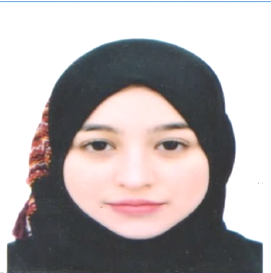 البيانات الشخصيةالاسم: مريم                       MERIEMاللقب: بوخضرة       BOUKHADRA                تاريخ و مكان الميلاد: 16/04/1993 بسوق أهراس/ الجزائر البريد الالكتروني:    boukhadrameriem41@gmail.com          العنوان: حي أكلي أرضية 161 سوق أهراس/ الجزائر                رقم الهاتف: 213699261731+الحالة الاجتماعية: عزباءاللغاتالعربية          جيد جداالفرنسية         متوسطالانجليزية          جيدالشهادات المتحصل عليها:2011 شهادة البكالوريا : شعبة تسيير واقتصاد بتقدير جيد2014 :شهادة الليسانس : تخصص ادارة أعمال جامعة محمد الشريف مساعدية / سوق اهراس2016: شهادة الماستر : تخصص ادارة مشاريع جامعة محمد الشريف مساعدية / سوق اهراس2021: شهادة الدكتوراه : تخصص ادارة اعمال تقدير مشرف جدا جامعة محمد الشريف مساعدية / سوق اهراس مهارات اخرىMicrosoft word Microsoft ppt microspf exelSpssExel statSmart plsالملتقيات الدولية:مداخلة بعنوان: إستراتيجية ترقية الصناعات التقليدية لتحقيق التنمية المحلية في الجزائر-الواقع والتحديات- ضمن فعاليات الملتقى الدولي الأول حول السياحة والتنمية المستدامة في الجزائر –يومي 29-30 سبتمبر 2017 بجامعة باجي مختار عنابة .مداخلة بعنوان : تأثير استخدام مواقع التواصل الاجتماعي على العلاقات الاجتماعية-دراسة حالة: عينة من المجتمع الجزائري.-  الملتقى العلمي الدولي حول : الخيارات الكفيلة بتنمية واستدامة رأس المال الاجتماعي ، رؤى متقاطعة –أيام :8/9/10أكتوبر 2017  بجامعة التكوين المتواصل: خنشلة.مداخلة بعنوان: تنمية وتطوير المناطق الحدودية كاستراتيجية لتحقيق التكامل الاقتصادي –نماذج عالمية- ضمن فعاليات الملتقى الدولي الثاني حول: تنمية وتطوير المناطق الحدودية : واقع وافاق ، يومي:5/6 نوفمبر2018 بجامعة محمد الشريف مساعدية سوق اهراس.مداخلة بعنوان: دور التسويق الفيروسي في تدعيم القرار الشرائي للمستهلك-نماذج عالمية- ضمن فعاليات الملتقى الدولي حول: التحديات الحديثة للتسويق وتكنولوجيا المعلومات والاتصال ، يومي:  04-05 ديسمبر2018، جامعة زيان عاشور الجلفة .مداخلة بعنوان: السياحة الحلال في دبي ضرورة شرعية ام استثمار سياحي ناجح؟ ضمن فعاليات الملتقى الدولي الثاني حول: السياحة الحلال ايام 4-5-6 أفريل 2019 جامعة قسطموني تركيا. مداخلة بعنوان: الجماعات المحلية كمحفز لصناعة السياحة الداخلية وتحقيق التنمية المحلية -ولاية  سوق اهراس انموذجا- ضمن فعاليات الملتقى ذو الترقيم الدولي: ISBN:978-9931-9517-3-5.،  حول السياحة الداخلية والجماعات المحلية بين حتمية التنويع الاقتصادي وصناعة التميز يومي: 27-28 أفريل 2019، جمعية الثقافة والتنمية المستدامة خنشلة.الملتقيات الوطنية:مداخلة بعنوان: دور التهيئة الحضرية في تحقيق التنمية السياحية المستدامة – ضمن فعاليات الملتقى الوطني الأول حول: ترويج صورة المدينة الجزائرية بين التهيئة الحضرية والتنافسية السياحية يومي 24/25 أفريل 2017 بجامعة محمد الشريف مساعدية سوق أهراس.مداخلة بعنوان:الحوكمة والمسؤولية الاجتماعية : ممارسات حديثة لتحقيق ريادة الأعمال-نماذج شركات عالمية رائدة- – ضمن فعاليات الملتقى الوطني حول: الحوكمة في المؤسسات المالية الجزائرية: واقع وآفاق  يومي 28/29 نوفمبر 2017 بجامعة محمد الشريف مساعدية سوق أهراس.مداخلة بعنوان: إعادة هندسة القطاع الصحي كإستراتيجية لتحسين جودة الخدمات الصحية –الإشارة إلى نموذج دبي الصحي – ضمن فعاليات الملتقى الوطني حول: الصحة وتحسين الخدمات الصحية في الجزائر بين إشكاليات التسيير ورهانات التمويل –المستشفيات نموذجا- يومي 10/11 أفريل 2018 بجامعة  8 ماي 1945 قالمة .أيـــــــــــــام دراسيـــــــــــة:مداخلة بعنوان: توجـــــــــه المؤسســــــات الصغيـــــــــــــرة والمتوسطـــــــة فــــي الجـــــــزائـــر نـــحـــــو والاستدامة الــــواقــــع والتحــــديات"، ضمن فعاليات اليوم دراسي حول: إنشاء و استدامة المؤسسات الصغيرة و المتوسطة في الجزائر و دورها في تحقيق أبعاد المسؤولية الاجتماعية المؤسسية، يوم 16 ديسمبر 2019 بجامعة محمد الشريف مساعدية سوق أهراس.المنشورات العلمية:مقال بعنوان: رأس المال الفكري في المنظمات المتعلمة : آليات بناءه وطرق قياسه –دراسة حالة جامعة سوق أهراس- مجلة الأصيل للبحوث الاقتصادية والتجارية – العدد الثاني -جامعة عباس لغرور –خنشلة-ديسمبر 2017. ISSN2571-9866   مقال بعنوان: دور المؤسسات الصغيرة والمتوسطة في دعم العمل المقاولاتي وتحقيق التنمية في الجزائر – مجلة البحوث والدراسات التجارية- العدد الرابع - جامعة زيان عاشور الجلفة- سبتمبر2018. ISSN2572-0066      مقال بعنوان: السياحة الحلال كرافد لتحقيق التنمية المستدامة: التجربة الماليزية أنموذجا-مجلة دفاتر اقتصادية – المجلد11- العدد01 -  .  ماي 2019.  ISSN2170--1040مقال بعنوان: دور نظام استخبارات التسويق في تحقيق الريادة التسويقية-نماذج عالمية- مجلة حوليات جامعة قالمة للعلوم الاجتماعية والإنسانية، العدد 26 - جوان 2019 .     EISSN: 2602-5361مقال بعنوان: التعلم التنظيمي كأسلوب لتطوير الكفاءات والمهارات البشرية بالجامعة الجزائرية-دراسة حالة عينة من جامعات الشرق-  مجلة المنهل الاقتصادي المجلد الثاني،العدد الاول جوان 2019.    ISSN: 2602-7968مقال بعنوان: إعادة الهندسة كمدخل لتحقيق المرونة الاستراتيجية بالمؤسسات الصناعية دراسة حالة: المؤسسة الوطنية للدهن بولاية سوق أهراس، مجلة الدراسات المالية والمحاسبية والادارية ، المجلد 6 ، العدد 4-ديسمبر 2019. ISSN 2352-9962/E-ISSN 2572-0147(الرتبة (Cمقال بعنوان: Business process Reengineering and Total Quality Management Better Together- Case study: The Toyota production system-مجلة أبحاث اقتصادية وادارية، المجلد 14، العدد 3،جوان2020 ISSN: 1112-7902, EISSN: 2602-6635، (الرتبة C).عدد خاص 2020مقال بعنوان : أثر إعادة هندسة الأعمال في تحقيق المرونة التنظيمية لدى عينة من المؤسسات الصناعية النشطة بولاية سوق أهراس، مجلة العلوم الإنسانية لجامعة أم البواقي ، المجلد7،العدد2  – جوان 2020، ISSN 1112-9255(الرتبة C)خبرات عملية:التدريس بصفة-استاذ مؤقت بجامعة محمد الشريف مساعدية سوق اهراس/ الجزائرمتفرقاتعضو في مخبر البحوث والدراسات الاقتصادية LAREE  بجامعة محمد الشريف مساعدية سوق اهراسعضو في فرقة بحث PRFU : تأثير أبعاد المسؤولية الاجتماعية للمؤسسات على مؤشرات التنمية البشرية المستدامة في الجزائر بجامعة محمد الشريف مساعدية سوق اهراسالسنواتالمقاييس المدرسةالمقاييس المدرسةالمقاييس المدرسةالمقاييس المدرسةالسنواتالسداسي الاولالحجم الساعي السداسي الثاني الحجم الساعي 2017-2018مدخل اقتصاد+احصاء تربوي 17 ساعات ونصفاحصاء تربوي 23 ساعات 2018-2019 تاريخ وقائع اقتصادية + مدخل اقتصاد 7 ساعات ونصفاحصاء 2 3 ساعات 